致理科技大學商務管理學院【論文徵稿】「2021商務管理實務研討會」2021Conference for Business Management Practices舉辦宗旨：有鑑於中美貿易對全球經濟的影響及後疫情時代全球產業變遷，企業面對價值鏈重組帶來新的挑戰與契機，本研討會將邀請產官學等不同領域專家學者，透過專題演講、論文發表等方式探討價值鏈重組相關議題，期藉由產學攜手努力，增進管理領域教學品質、分享管理領域研究成果，促進產業管理技術實務。研討會主題：價值鏈重組新紀元之企業挑戰與契機指導單位：教育部主辦單位：致理科技大學商務管理學院協辦單位：致理科技大學企業管理系、財務金融系、會計資訊系、行銷與流通管理系、休閒遊憩管理系投稿時程：開放投稿時間：即日起論文全文截稿日期：110年9月3日(五)審查結果通知：110年9月24日(五)研討會日期：110年10月19日(二)投稿須知：來稿以未於任何刊物發表者為限，著作權屬作者所有，研討會後將申請ISBN且出版公開發行論文集，請依學術倫理相關規定撰寫，翻譯文稿恕不採用。來稿文長至多以二萬字為度，限單篇(非第一作者限2篇)；不符本研討會論文格式之文章不予收件。繳交全文：投稿者請於110年9月3日(五)前繳交論文全文，電子稿請以Word2000以上格式(A4紙張，橫式中文撰稿打印)；投稿格式請參考附件「2021商務管理實務研討會」論文格式說明。投稿方式：請按「2021商務管理實務研討會」論文格式規定排版完成後，請將論文全文及附件報名表上傳至 https://reurl.cc/D97G26 或E-mail至isrc@mail.chihlee.edu.tw信箱。論文競賽：最佳論文獎8000元、優秀論文奬5000元。註冊費用：本研討會無須繳交報名費。報名網址：2021商務管理實務研討會(中文投稿)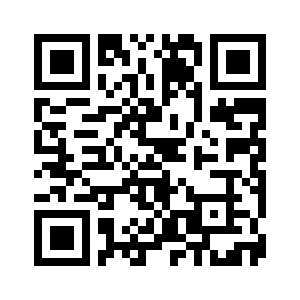 致理科技大學「2021商務管理實務研討會」投稿資料表「2021商務管理實務研討會」論文格式一、版面設定邊界：上、下、左3公分，右2.5公分紙張：A4，寬21公分，高29.7公分版面配置：頁首1.5公分、頁尾1.75公分，勾選第1頁不同、奇偶頁不同二、中英文摘要、關鍵詞、作者職稱服務單位中文文章在正文之前需有題目(Article Title)、作者姓名(Author's Name)、摘要(Abstract)、3-5個關鍵詞(Key Words)、當頁之下需註明作者任職單位與職稱。正文後另需提供與前述完全相同的英文訊息。若以英文著述者亦然，並於正文後提供與英文完全對稱的中文資料。三、內文部份(一)內文請用電腦打字列印。中文用12級細明體，英文用12級Times New Roman字型。(二)字型間距：標準。行距：固定行距(22pt)。(三)內文章節安排、註釋、參考文獻格式規定如後。四、章節安排(一)各章節請按「壹、一、（一）、1、（1）」順序排列;英文則按「I、1、（1）、A、（a）」順序排列。(二)大段落之標題應置於每行正中央；例如：壹、前  言(三)中段落之標題應置於每行之最左方；例如：二、勞資爭議處理制度的適用範圍與分類(四)小段落之標題應由中段落向右一格處開始；例如：（一）依據爭議所涉及人數分類(五)其它更小段落之標明請依此類推，務求整齊劃一、清楚明白。五、參考文獻(一)請將中文部份排列於前，英文部份排列於後。中文按作者姓氏筆劃，英文按字母順序排列。所有參考文獻請列出完整出版資料。(二)中文參考書排列順序請依照專書、期刊論文、研討會論文、專書論文、碩博士論文、譯書、報紙之順序排列，英文參考書亦同。(三)中文出版品名稱以《》表示。英文書名請用斜體字。(四)中文論文篇名以〈 〉表示，英文以“  ”表示。(五)請依照範例書寫參考文獻資料：作者姓名(出版年)書名。出版地：出版商。範例：李德標(1986)，管理資訊系統。台北：十全圖書公司。Nece, E. B (1975), The Nature of Management Science. New York：Arcade.(六)如引用未出版的書、文章。請於文獻之末標記〞(未出版)〞。六、註釋(一)中日文部份 1.第一次出現時：(1) 專書：作者，《書名》（出版地：出版者，年份），頁碼。例：陳寅恪，《柳如是別傳》（上海：上海古籍出版社，1980），頁5、100-105。(2) 論文集：作者，〈論文名〉，收於編者，《書名》（出版地：出版者，年份），該文起迄頁碼。例：陳逢源，〈台灣に於ける小作問題〉，收於台灣經濟年報刊行會編，《台灣經濟年報》（東京：國際日本協會，1942年），頁15-20。(3) 期刊論文：作者，〈篇名〉，《刊物名》卷期（年月），頁碼。例：劉子健，〈史學的方法、技術和危機〉，《新史學》，1卷1期（1990年3月），頁79-95。2.再次出現時：作者，篇名或書名，頁碼。3.同出處在同頁且連續出現時，採「同上註，頁碼。」之形式標示。(二)英文部分亦同上例1.專書，例：Herbert G. Gutman, Work, Culture and Society in Industrializing America, New York：Vintage Books, 1977： 10-11.2.論文，例：Elizabeth H. Pleck,“Feminist Responses to‘Crimes Against Women,’1868-1896,”Sign” 8：3(1983)：452-454.七、附表及附圖(一)圖應配合正文加以編號，如:圖1 圖2，….，標題或圖說置於圖之下方，居中排列。(二)表應配合正文加以編號，如:表1 表2 ，….，標題置於表的上方，居中排列。(三)圖、表應註明資料來源，置於圖、表下方。八、年份及數字寫法(一)年份一律以西元標示之及阿拉伯數字書寫，例如：台灣自2002年1月1日起成為世界貿易組織(WTO)的會員體後…(二)統計數字請以阿拉伯數字表示，而表述性數字仍以中文表示，例如：過去十年，GEF已經贊助全世界120個國家的500個計畫….投稿日期論文編號（由本會編號）論文名稱作者資料中文姓名英文姓名英文姓名服務單位及職稱通訊作者第一作者第二作者第三作者第四作者論文類別□經營管理                      □行銷與流通趨勢□金融與經濟                    □會計與資訊□觀光休閒與運動                □其它與研討會議題相關□經營管理                      □行銷與流通趨勢□金融與經濟                    □會計與資訊□觀光休閒與運動                □其它與研討會議題相關□經營管理                      □行銷與流通趨勢□金融與經濟                    □會計與資訊□觀光休閒與運動                □其它與研討會議題相關□經營管理                      □行銷與流通趨勢□金融與經濟                    □會計與資訊□觀光休閒與運動                □其它與研討會議題相關通訊作者聯絡電話（O）　　　        （H）                手機：（O）　　　        （H）                手機：（O）　　　        （H）                手機：（O）　　　        （H）                手機：通訊作者通訊地址通訊作者E-mail以上投稿之稿件本人及其他所有作者均未曾投稿刊載於其他刊物或已接受刊載。如有不實而致使  貴研討會違反著作權或引起糾紛，本人願負一切法律責任。代表人簽名:                                          中華民國　　年　　月　　日以上投稿之稿件本人及其他所有作者均未曾投稿刊載於其他刊物或已接受刊載。如有不實而致使  貴研討會違反著作權或引起糾紛，本人願負一切法律責任。代表人簽名:                                          中華民國　　年　　月　　日以上投稿之稿件本人及其他所有作者均未曾投稿刊載於其他刊物或已接受刊載。如有不實而致使  貴研討會違反著作權或引起糾紛，本人願負一切法律責任。代表人簽名:                                          中華民國　　年　　月　　日以上投稿之稿件本人及其他所有作者均未曾投稿刊載於其他刊物或已接受刊載。如有不實而致使  貴研討會違反著作權或引起糾紛，本人願負一切法律責任。代表人簽名:                                          中華民國　　年　　月　　日以上投稿之稿件本人及其他所有作者均未曾投稿刊載於其他刊物或已接受刊載。如有不實而致使  貴研討會違反著作權或引起糾紛，本人願負一切法律責任。代表人簽名:                                          中華民國　　年　　月　　日備註： 1.以上各欄位請務必填寫。2.若有任何疑問，請以e-mail至isrc@mail.chihlee.edu.tw或來電02-22576167分機4208商務管理學院陳桂嫻老師。備註： 1.以上各欄位請務必填寫。2.若有任何疑問，請以e-mail至isrc@mail.chihlee.edu.tw或來電02-22576167分機4208商務管理學院陳桂嫻老師。備註： 1.以上各欄位請務必填寫。2.若有任何疑問，請以e-mail至isrc@mail.chihlee.edu.tw或來電02-22576167分機4208商務管理學院陳桂嫻老師。備註： 1.以上各欄位請務必填寫。2.若有任何疑問，請以e-mail至isrc@mail.chihlee.edu.tw或來電02-22576167分機4208商務管理學院陳桂嫻老師。備註： 1.以上各欄位請務必填寫。2.若有任何疑問，請以e-mail至isrc@mail.chihlee.edu.tw或來電02-22576167分機4208商務管理學院陳桂嫻老師。